В гостях у чистой капельки	В рамках реализации в Белыничском районе профилактического проекта «Белыничи - здоровый город» 25 апреля 2024 года в районном центре культуры для учащихся младших классов г.Белыничи прошла театрально-позновательная постановка «В гостях у чистой капельки» с участием специалистов УЗ «Белыничский райЦГЭ». Учащимся было рассказано о свойствах и состоянии воды, о её значении и пользе в жизни человека, животных и растений. Специалистами райЦГЭ с детьми была проведена беседа по соблюдению правил личной гигиены и урок-практикум по правильному мытью рук. По завершению данного мероприятия все участники были поощрены сладкими призами.Помощник врача-гигиениста                                          Н.И.МарковаПомощник врача-эпидемиолога                                      С.С.Смоляр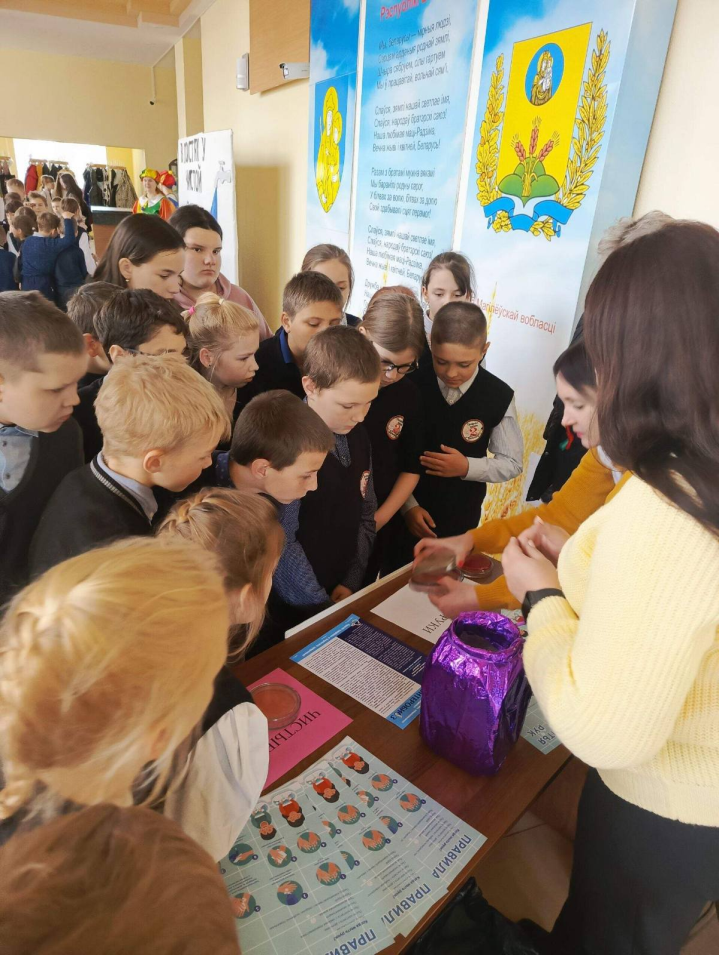 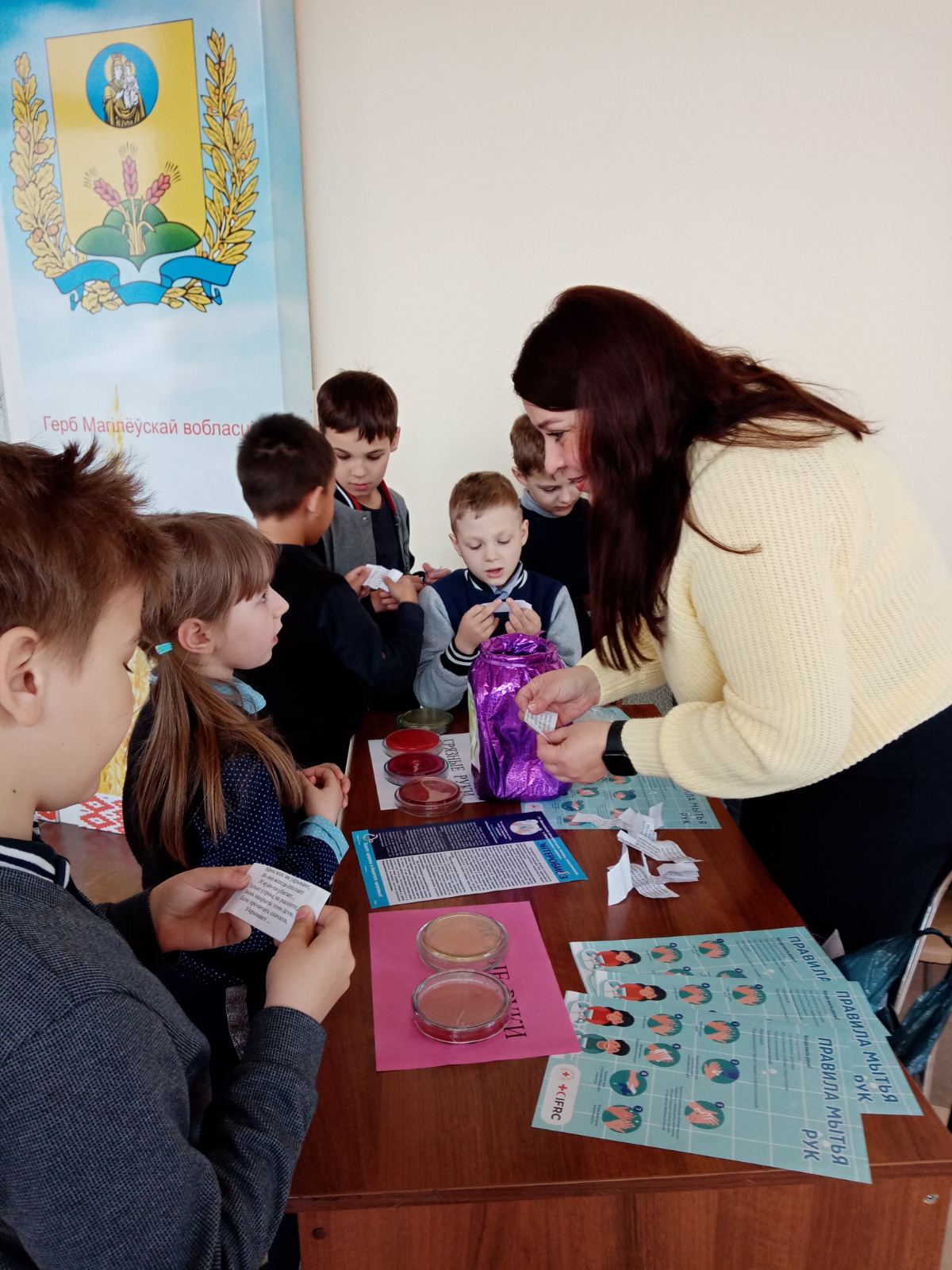 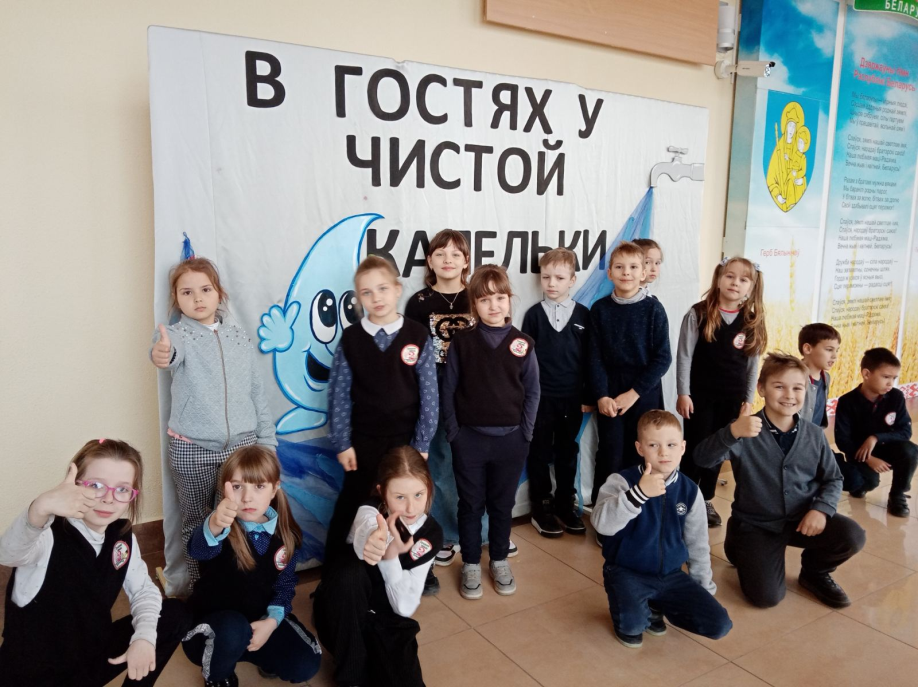 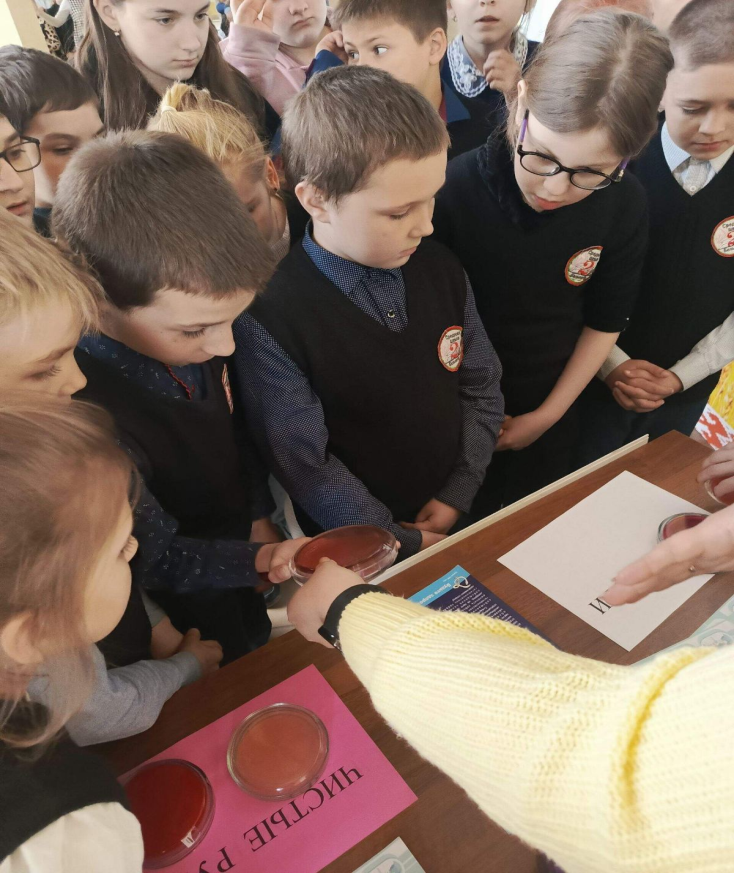 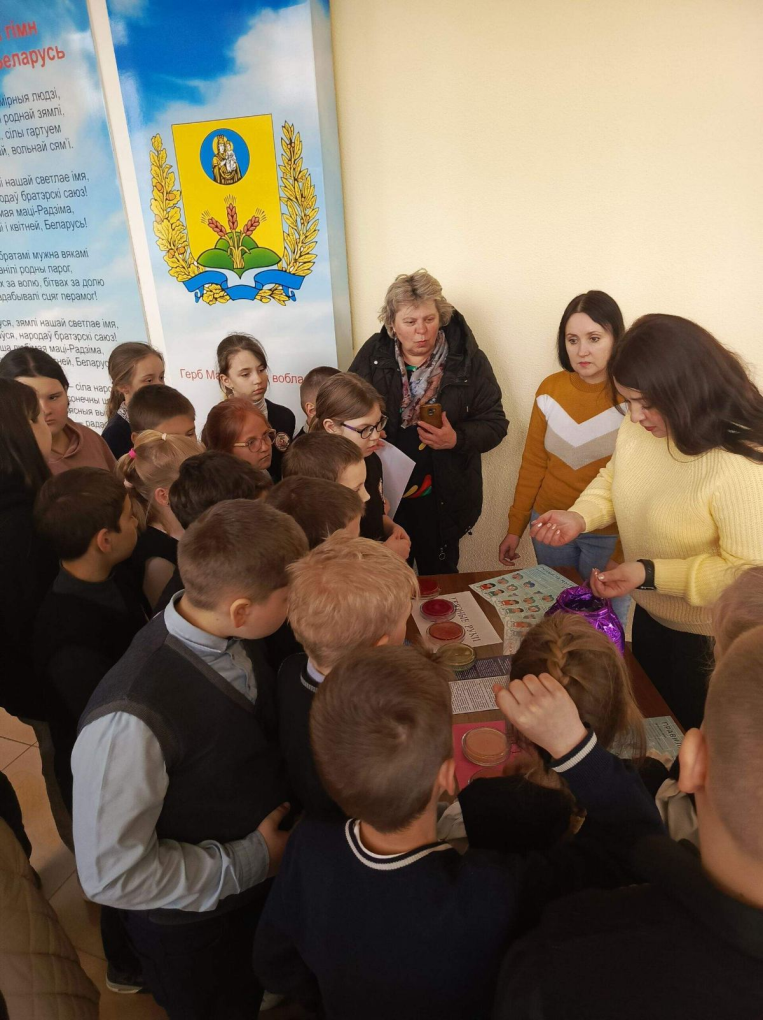 